ПОСТАНОВЛЕНИЕ                                                                                           JОП  от    12    февраля  2024 года                                                                                                № 9                                                        с.Курмач-Байгол Об утверждении муниципальной программы «Использование и охрана земель  на территории муниципального образования «Курмач – Байгольское сельское поселение» Турочакского района Республики Алтайна 2024 – 2026 годы»      В соответствии с Земельным кодексом Российской Федерации, Федеральным законом от 06.10.2003 № 131-ФЗ «Об общих принципах местного самоуправления в Российской Федерации», Федеральным законом от 10.01.2002 № 7-ФЗ «Об охране окружающей среды», руководствуясь Уставом муниципального образования «Курмач – Байгольское сельское поселение» Турочакского района Республики АлтайПОСТАНОВЛЯЕТ:       1. Утвердить муниципальную программу «Использование и охрана земель на территории муниципального образования «Курмач – Байгольское сельское поселение» Турочакского района Республики Алтай на 2024-2026 годы» согласно приложению.      2.  Опубликовать  настоящее постановление в сети Интернет на официальном сайте администрации Курмач – Байгольского сельского поселения и   разместить на стендах сельской администрации.      3. Контроль за исполнением данного постановления оставляю за собой.Глава Курмач – Байгольского сельского поселения                                                           О.М. Вибе 	ПРИЛОЖЕНИЕк постановлению  Главы Курмач - Байгольского сельского поселения от 12   февраля  2024 г. № 9 ПАСПОРТмуниципальной программы «Использование и охрана земель на территории муниципального образования «Курмач – Байгольское сельское поселение» Турочакского района Республики Алтай на 2024-2026 годы»1. Содержание программы и обоснование необходимости её решения программными методамиЗемля — важнейшая часть общей биосферы, использование её связано со всеми другими природными объектами: водами, лесами, животным и растительным миром, полезными ископаемыми и иными ценностями недр земли. Без использования и охраны земли практически невозможно использование других природных ресурсов. При этом бесхозяйственность по отношению  земле немедленно наносить вред окружающей природной среде, приводить не только к разрушению поверхностного слоя земли - почвы, ее химическому и радиоактивному загрязнению, но и сопровождаться экологическим ухудшением всего природного комплекса. Земля используется и охраняется в Российской Федерации как основа жизни и деятельности народов, проживающих на соответствующей территории. Эта формула служит фундаментом прав и обязанностей государства, занятия общества и землепользователей использованием и охраной земли в соответствии с действующим законодательством.Использование значительных объемов земельного фонда в различных целях накладывает определенные обязательства по сохранению природной целостности всех звеньев экосистемы окружающей среды. В природе все взаимосвязано. Поэтому нарушение правильного функционирования одного из звеньев, будь то лес, животный мир, земля, ведет к дисбалансу и нарушению целостности экосистемы. Территории природного комплекса - лесные массивы, водные ландшафты, овражные комплексы, озелененные пространства природоохранные зоны и другие выполняют важнейшую роль в решении задачи обеспечения условий устойчивого развития сельского поселения.Программа «Использование и охрана земель на территории муниципального образования «Курмач – Байгольское сельское поселение» Турочакского района  Республики Алтай  на 2024-2026 годы» (далее - Программа) направлена на создание благоприятных условий использования и охраны земель, обеспечивающих реализацию государственной политики эффективного и рационального использования и  управления земельными ресурсами в интересах укрепления экономики сельского поселения.Нерациональное использование земли, потребительское и бесхозяйственное отношение к ней приводят к нарушению выполняемых ею функций, снижению природных свойств. Охрана земель только тогда может быть эффективной, когда обеспечивается рациональное землепользование.Проблемы устойчивого социально-экономического развития муниципального образования Курмач – Байгольское сельское поселение и экологически безопасной жизнедеятельности его жителей на современном этапе тесно связаны с решением вопросов охраны и использования земель.На уровне сельского поселения можно решать местные проблемы охраны и использования земель самостоятельно, причем полным, комплексным и разумным образом в интересах не только ныне живущих людей, но и будущих поколений.На территории  муниципального образования  «Курмач – Байгольское сельское поселение» имеются земельные участки для различного разрешенного использования.Наиболее ценными являются земли сельскохозяйственного назначения, относящиеся к сельскохозяйственным угодьям.Пастбища и сенокосы на территории поселения по своему культурно-техническому состоянию преимущественно чистые. Сенокосы используются личными подсобными хозяйствами. С учетом всех потребителей пастбищного корма природные пастбища не испытывают сильной нагрузки. Экологическое состояние земель в среднем хорошее, но стихийные несанкционированные свалки, оказывают отрицательное влияние на окружающую среду, и усугубляют экологическую обстановку.2. Основные цели и задачи ПрограммыОсновными принципами муниципальной политики в сфере использования и охраны земель на территории поселения являются: законность и открытость деятельности администрации  Курмач – Байгольского сельского поселения, подотчетность и подконтрольность, эффективность. Целями муниципальной программы являются предотвращение и ликвидация загрязнения, истощения, деградации, порчи, уничтожения земель и почв и иного негативного воздействия на земли и почвы, а также обеспечение рационального использования земель и улучшение экологической обстановки на территории сельского поселения.Для достижения поставленных целей предполагается решение следующих задач:- повышение эффективности использования и охраны земель:- обеспечение организации рационального использования и охраны земель на территории муниципального образования- защита земель от водной и ветровой эрозии, селей, подтопления, заболачивания, вторичного засоления, иссушения, уплотнения, загрязнения химическими веществами, в том числе радиоактивными, иными веществами и микроорганизмами, загрязнения отходами производства и потребления и другого негативного воздействия;- защита сельскохозяйственных угодий от зарастания деревьями и кустарниками, сорными растениями, сохранению достигнутого уровня мелиорации.- оптимизация деятельности в сфере обращения с отходами производства и потребления;- сохранение и восстановление зеленых насаждений.- инвентаризация земель.Инвентаризация земель проводится для предотвращения деградации, загрязнения, захламления, нарушения земель, других негативных (вредных) воздействий хозяйственной деятельности, выявление неиспользуемых, нерационально используемых или используемых не по целевому назначению и не в соответствии с разрешенным использованием земельных участков, других характеристик земель.Реализация данной программы будет содействовать упорядочению землепользования; вовлечение в оборот новых земельных участков; повышению инвестиционной привлекательности сельского поселения, соответственно росту экономики, более эффективному использованию и охране земель.В результате выполнения мероприятий Программы будет обеспечено:1) благоустройство населенных пунктов;2) улучшение качественных характеристик земель;3) эффективное использование земель.3. Ресурсное обеспечение ПрограммыФинансирование мероприятий Программы не предусмотрено.4. Механизм реализации Программы.Текущее управление муниципальной программой осуществляет координатор муниципальной программы – администрация   муниципального образования «Курмач – Байгольское сельское поселение». Координатор муниципальной программы в процессе реализации муниципальной программы:-организует реализацию муниципальной программы, координацию деятельности программы:-организует реализацию муниципальной программы, координацию деятельности подпрограммы;-принимает решение о внесении в установленном порядке изменений в муниципальную программу и несет ответственность за достижение целевых показателей муниципальной программы;-осуществляет мониторинг и анализ отчетов координатора подпрограммы;-проводит оценку эффективности муниципальной программы; готовит годовой отчет о ходе реализации муниципальной программы; организует информационную и разъяснительную работу, направленную на освещение целей и задач муниципальной программы.Раздел 5. Организация контроля за ходом реализации ПрограммыКонтроль  за ходом реализации   Программы осуществляет администрация поселения в соответствии с ее полномочиями, установленными действующим законодательством.Раздел 6. Оценка социально-экономической эффективности реализации ПрограммыОценка эффективности реализации Программы осуществляется администрацией  муниципального образования Курмач – Байгольское сельское поселение  ежегодно, в срок до 1 марта числа месяца, следующего за отчетным периодом в течение всего срока реализации Программы.Оценка эффективности реализации Программы должна содержать общую оценку вклада Программы в социально-экономическое развитие   муниципального образования «Курмач – Байгольское сельское поселение».Отчет о реализации Программы в соответствующем году должен содержать:1) общий объем фактически произведенных расходов, всего и в том числе по источникам финансирования;2) перечень завершенных в течение года мероприятий по Программе;3) перечень не завершенных в течение года мероприятий Программы и процент их не завершения;4) анализ причин несвоевременного завершения программных мероприятий;5) предложения о привлечении дополнительных источников финансирования и иных способов достижения программных целей либо о прекращении дальнейшей реализации Программы.Раздел 7. Ожидаемые результаты реализации муниципальной программы.Реализация данной программы будет содействовать упорядочение землепользования; эффективному использованию и охране земель, восстановлению нарушенных земель и повышению экологической безопасности населения сельского поселения и качества его жизни; повышению инвестиционной привлекательности сельского поселения, соответственно росту экономики, а также увеличению налогооблагаемой базы.Приложение кМуниципальной программеПеречень Основных мероприятий программы «Использование и охрана земель на территории муниципального образования «Курмач – Байгольское сельское поселение» Турочакского района Республики Алтай на 2024-2026 годы»АДМИНИСТРАЦИЯМУНИЦИПАЛЬНОГО ОБРАЗОВАНИЯ«КУРМАЧ-БАЙГОЛЬСКОЕСЕЛЬСКОЕ ПОСЕЛЕНИЕ»с.Курмач-БайголТУРОЧАКСКИЙ РАЙОНРЕСПУБЛИКА АЛТАЙ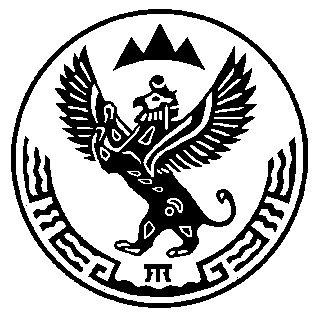 КУРМАЧ-БАЙГОЛДОГЫ JУРТЫҤМУНИЦИПАЛ ТӦЗӦЛМӦНИҤАДМИНИСТРАЦИЯЗЫКУРМАЧ-БАЙГОЛ JУРТТУРОЧАК  АЙМАКАЛТАЙ РЕСПУБЛИКАНаименование программыИспользование и охрана земель на территории муниципального образования «Курмач – Байгольское сельское поселение» Турочакского района  Республики Алтай  на 2024-2026 годыОснования для разработки программыЗемельный кодекс Российской Федерации, Федеральным законом от 06.10.2003 № 131-ФЗ «Об общих принципах местного самоуправления в Российской Федерации», Федеральным законом от 10.01.2002 № 7-ФЗ «Об охране окружающей среды»Заказчик программыАдминистрация  Основной разработчик программыАдминистрация муниципального образования «Курмач – Байгольское сельское поселение» Турочакского района  Республики Алтай  Цель муниципальной программыПовышение эффективности использования и охраны земель   муниципального образования, в том числе:1) предотвращение и ликвидации загрязнения, истощения, деградации, порчи, уничтожения земель и почв и иного негативного воздействия на земли и почвы,2) обеспечение рационального использования земель,3) улучшение экологической обстановки на территории сельского поселения, сохранение природы населенных пунктов поселения для обеспечения здоровья и благоприятных условий жизнедеятельности населения.Задачи муниципальной программыПовышение эффективности использования и охраны земель:1) обеспечение организации рационального использования и охраны земель на территории муниципального образования2) защита земель от водной и ветровой эрозии, селей, подтопления, заболачивания, вторичного засоления, иссушения, уплотнения, загрязнения химическими веществами, в том числе радиоактивными, иными веществами и микроорганизмами, загрязнения отходами производства и потребления и другого негативного воздействия;3) защита сельскохозяйственных угодий от зарастания деревьями и кустарниками, сорными растениями, сохранению достигнутого уровня мелиорации.4) оптимизация деятельности в сфере обращения с отходами производства и потребления;5) сохранение и восстановление зеленых насаждений.6) инвентаризация земель.Сроки реализации муниципальной программы2024-2026 годыОбъемы и источники финансированияФинансирования не требуетОжидаемый результат реализации программыупорядочение землепользования; вовлечение в оборот новых земельных участков; эффективное использование и охрана земель; восстановление нарушенных земель; повышение экологической безопасности населения  Курмач - Байгольского  сельского поселения и качества его жизни; увеличение налогооблагаемой базы.Контроль за использованием программыКонтроль за использованием программы осуществляет администрация  Курмач – Байгольского  сельского поселения №п/пМероприятия по реализации ПрограммыИсточники и объем финансированияСрок исполненияОтветственные за выполнение мероприятия Программы1.Разъяснение гражданам норм земельного законодательства не предусмотреныпостоянно Администрация сельского поселения 2.Организация регулярных мероприятий по очистке территории сельского поселения от мусора, в том числе несанкционированных свалок (проведение субботников)не предусмотреныпостоянно Администрация сельского поселения 4.Инвентаризация земельне предусмотрены ежегодноАдминистрация сельского поселения 5.Выявление фактов самовольного занятия земельных участковне предусмотреныпостоянноАдминистрация сельского поселения6.Выявление пустующих и нерационально используемых земель и своевременное вовлечение их в хозяйственный оборот не предусмотрены постоянно Администрация сельского поселения 7.Выявление фактов использования земельных участков, приводящих к значительному ухудшению экологической обстановки не предусмотрены постоянно Администрация сельского поселения 8.Осуществление контроля за своевременной уплатой земельного налога, арендной платы за использованием земельных участков не предусмотрены постоянно Администрация сельского поселения 